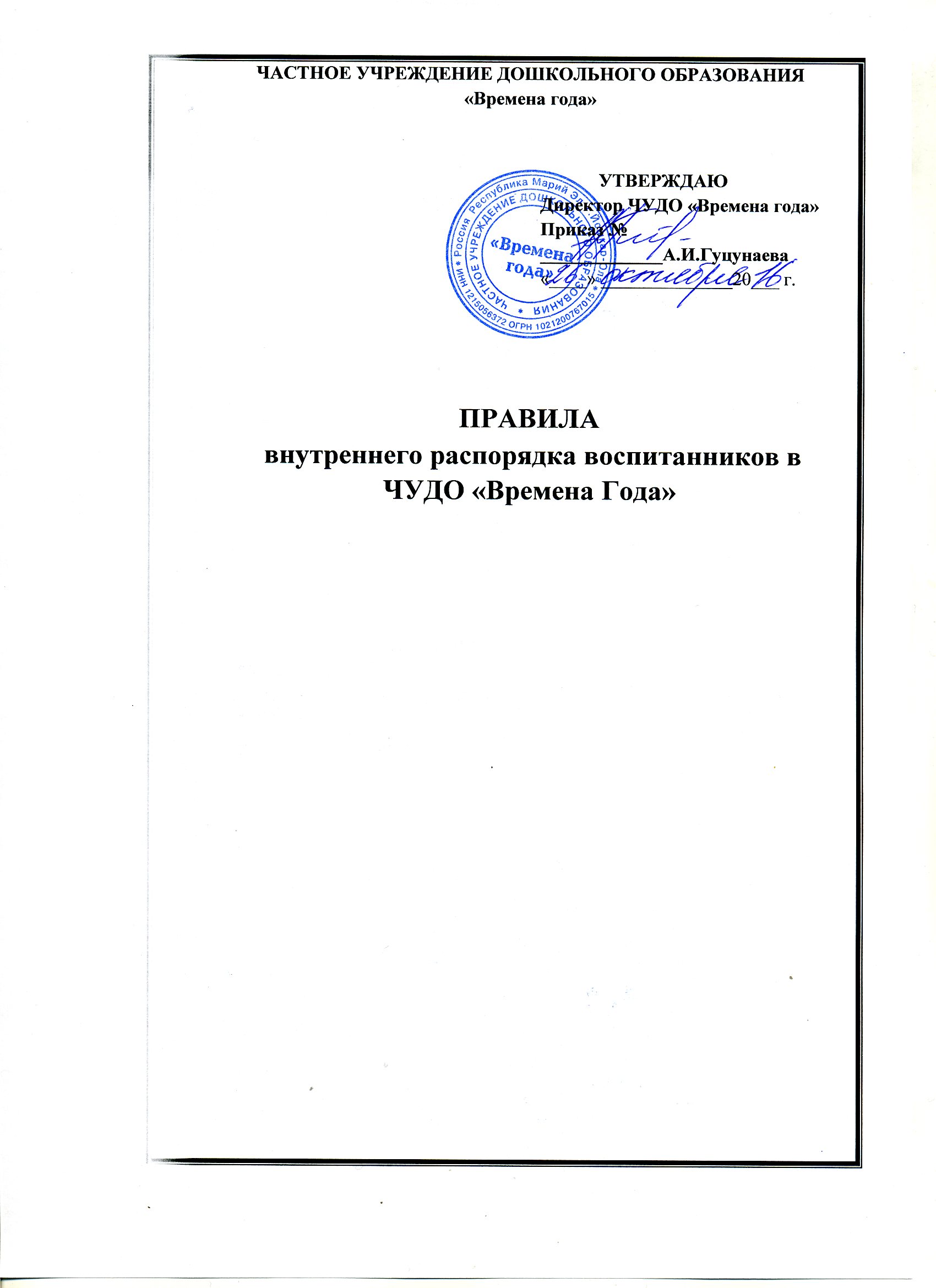 1. Общие положения 1.1. Настоящие  Правила внутреннего распорядка воспитанников (далее Правила), разработаны в соответствии с Федеральным законом Российской Федерации от 29 декабря 2012 г. № 273-ФЗ «Об образовании в Российской Федерации», Уставом учреждения и определяют внутренний распорядок воспитанников Частного учреждения дошкольного образования «Времена года» (далее ЧУДО), режим образовательного процесса и защиту прав воспитанников. Данные правила действуют в отношении родителей (законных представителей) несовершеннолетних детей, посещающих ЧУДО и работников дошкольного учреждения.1.2. Настоящие правила устанавливают внутренний распорядок, определяют основные нормы и правила поведения в здании, на территории учреждения, с целью создания условий, способствующих гармоничному развитию детей дошкольного возраста. Соблюдение правил внутреннего распорядка обеспечивает эффективное взаимодействие участников образовательного процесса, а также комфортное пребывание детей в дошкольном образовательном учреждении.  1.3. Настоящие Правила определяют основы статуса воспитанников ЧУДО, их права как участников образовательного процесса, устанавливают режим образовательного процесса, распорядок дня воспитанников ЧУДО. 1.4. Введение настоящих Правил имеет целью способствовать совершенствованию качества, результативности организации образовательного процесса в ЧУДО.  1.5. Настоящие Правила находятся в каждой возрастной группе ЧУДО и размещаются на информационных стендах. Родители (законные представители) воспитанников ЧУДО должны быть ознакомлены с настоящими Правилами.  Правила доводятся до сведения всех участников образовательного процесса путем ознакомления с ними под личную роспись родителей (законных представителей) детей и педагогических работников учреждения, а также путем размещения правил на официальном сайте учреждения, на информационном стенде в здании учреждения. 1.6. Настоящие Правила утверждаются директором ЧУДО принимается педагогическим советом на неопределенный срок.  1.7. Настоящие Правила являются локальным нормативным актом, регламентирующим деятельность ЧУДО, и являются обязательными для всех участников образовательного процесса Частного учреждения дошкольного образования «Времена года»  общеразвивающего вида  г. Йошкар-Олы». 1.8.Участниками образовательного процесса Учреждения являются: воспитанники Учреждения; родители (законные представители) несовершеннолетних детей; - педагогические работники; иные работники Учреждения. Взаимоотношения участников строятся на основе сотрудничества, уважения личности, приоритета общечеловеческих ценностей. 2. Режим работы Учреждения 2.1. Режим работы ЧУДО  и длительность пребывания в нем детей определяется Уставом учреждения. 2.2. ЧУДО работает с 7.30 ч. до 19.00 часов. 2.2. Группы функционируют в режиме 5 дневной рабочей недели.2.3. ЧУДО имеет право расформировывать и объединять группы в случае необходимости (в связи с низкой наполняемостью групп для рационального комплектования Учреждения, в летний период, отпуском воспитателей, на время ремонта и др.). 2.4. Группы работают в соответствии с утвержденным планом деятельности и режимом в соответствии с возрастными психологическими особенностями детей. 2.5. Учебный год в учреждении устанавливается с 1 сентября по 31 мая; летний оздоровительный период с 1 июня по 31 августа. 2.6. Периоды, в которые не проводится обучение: за 1 неделю до Новогодних праздников, 1 неделя в зимний период, в летний оздоровительный период (кроме НОД «Музыка», «Физическая культура», занятий со специалистами) 2.7. Учреждение функционирует в помещении, отвечающем санитарно-гигиеническим, противоэпидемиологическим требованиям и правилам пожарной безопасности. 2.8. Для каждой возрастной группы в соответствии с санитарными правилами разрабатывается и утверждается приказом по Учреждению режим дня на теплый и холодный периоды года. 2.9. Все режимные моменты в группах осуществляются согласно утвержденному режиму дня. 2.10. В Учреждении не допускается создание и деятельность организационных структур политических партий, общественно политических и религиозных движений и организаций. 2.11. В здании Учреждения и на его территории всем участникам образовательной деятельности запрещается мусорить, курить, распивать спиртные напитки, использовать в речи ненормативную лексику, кричать, непристойно себя вести, портить оборудование и инвентарь. 3. Здоровье ребенка3.1. Ежедневный утренний приѐм проводят воспитатели групп, которые опрашивают родителей (законных представителей) о состоянии здоровья  детей. Для обеспечения безопасности своего ребенка родитель передает его лично воспитателю. 3.2. Родитель обязан сообщить воспитателю, если за ребенком (по Вашей просьбе) может придти другой человек кроме папы и мамы. В этом случае родители оформляют доверенность. Воспитатель имеет право не отдавать ребенка лицам, на которых не оформлена доверенность. Воспитателю запрещено отдавать ребенка людям в нетрезвом состоянии, в этом случае он имеет право вызвать полицию. 3.3. Родители (законные представители) обязаны приводить ребенка в ЧУДО здоровым и информировать воспитателей о каких-либо изменениях, произошедших в состоянии здоровья ребенка дома. Во время утреннего приема не принимаются дети с явными признаками заболевания: сыпь, сильный кашель, насморк, температура. 3.4. Медицинский работник ЧУДО осуществляет контроль приема детей.  Выявленные больные дети или дети с подозрением на заболевание в ЧУДО не принимаются; заболевших в течение дня детей изолируют от здоровых (временно размещают в изоляторе) до прихода родителей (законных представителей) или направляют в лечебное учреждение. Администрация ЧУДО оставляет за собой право принимать решение о снятия ребенка с группы в связи с появлением внешних признаков заболевания. Состояние здоровья по внешним признакам определяет медицинская сестра и (или) воспитатель. Если в течение дня у ребенка появляются первые признаки заболевания (повышение температуры, сыпь, рвота, диарея), родители (законные представители) будут об этом извещены и должны как можно быстрее забрать ребенка из ЧУДО. 3.5. О невозможности прихода ребенка по болезни или другой уважительной причине необходимо обязательно сообщить в ЧУДО. Ребенок, не посещающий детский сад более пяти дней (за исключением выходных и праздничных дней), должен иметь справку от врача с данными о состоянии здоровья ребенка с указанием диагноза, длительности заболевания, сведений об отсутствии контакта с инфекционными больными. В случае длительного отсутствия ребенка в ЧУДО по каким-либо обстоятельствам необходимо написать заявление на имя директора о сохранении места за ребенком с указанием периода отсутствия ребенка и причины. 3.6. Если у ребенка есть аллергия или другие особенности здоровья и  развития, то родитель (законный представитель) должен поставить в известность воспитателя, предъявить в данном случае справку или иное медицинское заключение. 3.7. Администрация ЧУДО, не привитого против полиомиелита или получившего менее 3 доз полиомиелитной вакцины воспитанника, разобщает с детьми, привитыми вакцинами ОПВ в течение последних 60 дней, на срок 60 дней с момента получения детьми последней прививки ОПВ в соответствии с п. 9.5 СП 3.1. 2951-11 «Профилактика полиомиелита», утвержденных Постановлением Главного государственного санитарного врача РФ от 28.07.2011  г. № 107. 3.8. В ЧУДО запрещено давать детям какие-либо лекарства родителем (законным представителем), воспитателями групп или самостоятельно принимать ребенку лекарственные средства. 4. Режим образовательного процесса 4.1. Основу режима составляет установленный распорядок сна и бодрствования, приемов пищи, гигиенических и оздоровительных процедур, непосредственно образовательной деятельности (далее НОД), прогулок и самостоятельной деятельности воспитанников. 4.2. Организация воспитательно-образовательного процесса в ЧУДО  соответствует требованиям СанПиН 2.4.1.3049-13 4.2. К педагогам группы необходимо обращаться на «Вы», по имени и отчеству, независимо от возраста, спокойным тоном. Спорные и конфликтные ситуации нужно разрешать только в отсутствии детей. 4.3. Вопросы по организации воспитательно-образовательного процесса, пребыванию ребенка в ЧУДО родителям (законным представителям) следует обсудить это с воспитателями группы и (или) с директором ЧУДО. 4.4. Приводя ребенка в детский сад, родитель, исходя из интересов своего ребенка и других детей группы, должен учитывать время работы детского сада, план деятельности в группе, режим дня в детском саду (время завтрака, обеденного сна, начало и конец занятий), санитарно-гигиенические нормы и правила личной гигиены. Своевременный приход в детский сад – необходимое условие качественной и правильной организации воспитательно-образовательного процесса. 4.5. Педагоги беседуют с родителями (законными представителями) о ребенке утром до 08.00 часов и вечером после 19.00 часов. В другое время педагог обязан находится с группой детей, и отвлекать его нельзя. Прием детей в ЧУДО осуществляется с 07.30 до 09.30 ч.4.6. Категорически запрещен приход ребенка дошкольного возраста в детский сад и его уход без сопровождения родителя. Забирать детей из Учреждения рекомендовано до 19.00 часов .4.7. Если родители (законные представители) привели ребенка после начала какого-либо режимного момента, родителям (законным представителям) необходимо переодеть его и подождать вместе с ним в раздевалке до ближайшего перерыва. 4.8. Воспитатели всех возрастных групп организуют прогулку воспитанников в соответствии с п. 11.5. СанПиН 2.4.1.3049-13. Продолжительность прогулки детей составляет не менее 3-4 часов. Прогулки организуют 2 раза в день: в первую половину – до обеда и во вторую половину дня – после дневного сна или перед уходом детей домой. При температуре воздуха ниже минус 15°С и скорости ветра более 7 м/с продолжительность прогулки сокращается. Прогулка не проводится при температуре воздуха ниже минус 15°С и скорости ветра более 15 м/с для детей до 4 лет, а для детей 5-7 лет при температуре воздуха минус 20°С и скорости ветра более 15 м/с, в иных случаях родители (законные представители) не имеют права требовать от воспитателей и администрации детского сада отмены данного режимного момента. 4.9. Администрация ЧУДО оставляет за собой право отказать родителям (законным представителям) в просьбе оставлять воспитанников во время прогулки в групповой комнате, так как, в соответствии с требованиями СанПиН 2.4.1.3049-13 пункт 8.5., все помещения ежедневно и неоднократно проветриваются в отсутствии детей. 4.10. Использование личных велосипедов, самокатов и роликовых коньков в детском саду (без согласия воспитателя по физкультуре или воспитателя) запрещено в целях обеспечения безопасности других детей. 4.11. Воспитанник может принести в детский сад личную игрушку, если она чистая и не содержит мелких опасных деталей и соответствует требованиям СанПиН 2.4.1.3049-13. Родитель (законный представитель), разрешая своему ребѐнку принести личную игрушку в детский сад, должен понимать, что другие дети тоже могут играть с ней. За сохранность принесенной из дома игрушки, воспитатель и детский сад ответственности не несут. Запрещено приносить игровое оружие. 4.12. Родителям (законным представителям), желающим отметить день рождения ребенка в ЧУДО, следует побеседовать с воспитателями группы о традиции проведения этого праздника.4.13. Родители (законные представители) обязаны забрать ребенка из ЧУДО до 19.00 ч. Если родители (законные представители) не могут лично забрать ребенка из ЧУДО, то требуется заранее оповестить об этом администрацию детского сада и сообщить, кто будет забирать ребенка из тех лиц, на которых предоставлены личные заявления родителей (законных представителей). Воспитателю запрещено отдавать ребенка людям в нетрезвом состоянии, в этом случае он имеет право вызвать полицию. 4.14. В случае если родители (законные представители) не забрали ребенка в установленное договором время, воспитатель принимает меры по устройству ребенка, оставшегося в Учреждении в следующем порядке: сообщает родителям (законным представителям), лицам, которым доверено забирать ребенка из дошкольного учреждения, о том, что ребенок находится в Учреждении; информирует руководителя Учреждения. в случае невозможности передать ребенка родителям, (законным представителям), лицам, которым доверено забирать ребенка, сообщает в дежурную часть в отдел министерства внутренних дел России по г.Йошкар-Ола по телефону «02»;передает ребенка сотруднику полиции, получив копию акта о передаче ребенка с фиксацией времени и даты; сообщает руководителю Учреждения о проведенных мероприятиях и месте нахождения ребенка. В группе детям не разрешается бить и обижать друг друга, брать без разрешения личные вещи; портить и ломать результаты труда других детей. Поэтому родители (законные представители) обязаны доводить до сознания воспитанников то, что в группе детям не разрешается обижать друг друга, не разрешается «давать сдачи», брать без разрешения личные вещи других детей, в том числе и принесѐнные из дома игрушки других детей. Это требование продиктовано соображениями безопасности каждого ребѐнка. Приветствуется активное участие родителей в жизни группы: участие в праздниках и развлечениях; сопровождение детей на прогулках, экскурсиях за пределами детского сада; работа в родительском комитете группы или детского сада; пополнение развивающей среды детского сада (игрушки и книги, развивающие материалы). Родители (законные представители) воспитанников обязаны посещать родительские собрания. Плата за присмотр и уход за воспитанником вносится родителями (законными представителями) ежемесячно, не позднее 10 числа текущего месяца, за который вносится плата. 5. Внешний вид и одежда воспитанника. Родители (законные представители) обязаны приводить ребенка в ЧУДО в чистой, опрятной и удобной одежде. Для формирования навыков самообслуживания нужно, чтобы ребенок мог снять и надеть ее самостоятельно. Если одежда ребенка источает запах табака, воспитатель вправе сделать замечание родителю и потребовать надлежащего ухода за одеждой ребенка. Что свидетельствует об ухоженности ребѐнка: · опрятный вид, застѐгнутая на все пуговицы одежда и обувь; · умытое лицо; · чистые нос, руки, подстриженные ногти; · подстриженные и тщательно расчѐсанные волосы; · отсутствие налѐта на зубах; -  чистое нижнее бельѐ;- наличие носовых платковВ ЧУДО у ребенка есть специальное место (шкафчик) для хранения одежды, которое поддерживает в порядке родитель (законный представитель). Для создания комфортных условий пребывания ребенка в ЧУДО родитель (законный представитель) обязан обеспечить следующее:сменная обувь:  сандалии с каблучком и жестким задником на светлой подошве строго по размеру ноги (это обязательно для правильного формирования стопы, чтобы ножка малыша всѐ время чѐтко фиксировалась и не «западала» на стороны, так как формирование стопы заканчивается к 7-8 годам). Основное требование – удобство для ребѐнка в процессе самообслуживания: наличие застѐжек-липучек или резинок на подъѐме стопы. не менее одного комплекта сменного белья: мальчикам – шорты, трусики, майки, рубашки, колготки; девочкам – колготки, майки, трусики, платье или юбочка с кофточкой. В теплое время года – носки, гольфы. для занятия физкультурой в зале необходима специальная физкультурная форма: футболка, шорты, носочки и чешки (строго по размеру ноги); индивидуальная расческа для поддержания опрятного вида в течение дня; головной убор (в теплый период – панамка или легкая шапочка); носовой платок или бумажные салфетки (необходимы ребенку как в помещении, так и на прогулке), на одежде должны располагаться удобные карманы для их хранения; для пребывания на улице необходима такая одежда, которая не мешает активному движению ребенка, легко просушивается и которую ребенок может испачкать; зимой и в мокрую погоду необходимо, чтобы у ребенка были запасные сухие варежки и одежда. Вещи ребенка должны быть промаркированы во избежание потери или случайного обмена с другим ребенком. В шкафу ребенка должен быть пакет для загрязненной одежды. Родители (законные представители) должны ежедневно проверять содержимое пакетов для хранения чистого и использованного белья, а также еженедельно менять комплект спортивной одежды, так как ребенок в процессе активной двигательной деятельности потеет.  Родители (законные представители) воспитанников должны обращать внимание на соответствие одежды и обуви ребѐнка времени года и температуре воздуха, возрастным и индивидуальным особенностям (одежда не должна быть слишком велика; обувь должна легко сниматься и надеваться). В правильно подобранной одежде ребенок свободно двигается и меньше утомляется. Завязки и застѐжки должны быть расположены так, чтобы ребенок мог самостоятельно себя обслужить. Обувь должна быть легкой, теплой, точно соответствовать ноге ребенка, легко сниматься и надеваться. Нежелательно ношение вместо рукавиц перчаток. Не рекомендуется одевать ребенку золотые и серебряные украшения, давать с собой дорогостоящие игрушки, мобильные телефоны, а также игрушки, имитирующие оружие. 6. Обеспечение безопасности 6.1. Родители (законные представители) должны своевременно сообщать об изменении номера телефона, места жительства, места работы и иных существенных изменениях. 6.2. Посторонним лицам запрещено находиться в помещениях и на территории Учреждения без разрешения администрации. 6.3. Запрещается оставлять велосипеды, санки, коляски в помещении детского сада в целях исполнения требований пожарной безопасности. 6.4. При парковке своего автомобиля, необходимо оставлять свободным подъезд к воротам для въезда и выезда служебного транспорта на территорию детского сада. Запрещается въезд на личном автомобиле или такси на территорию детского сада. 6.5. В Учреждении запрещается угощение ко Дню рождения в виде тортов, пирожных, пирогов и некоторых других сладостей. Не давайте ребенку жевательную резинку, конфеты, чипсы, сухарики и другие продукты. 6.6. Проследите, чтобы в карманах ребенка не было острых, режущих, колющих и других опасных предметов (спички, зажигалки и др.). 6.7. Не рекомендуется надевать детям золотые украшения (цепочки, серьги и пр.)6.8. В группе детям не разрешается бить и обижать друг друга, брать без разрешения личные вещи, в том числе и принесенные из дома игрушки других детей; портить и ломать результаты труда других детей. Детям не разрешается «давать сдачи», так же, как и нападать друг на друга. Это требование продиктовано соображениями безопасности каждого ребенка. Просим Вас в семье поддерживать эти требования. 6.9. В помещении и на территории Учреждения строго запрещается курение. 6.10. Для обеспечения безопасности своего ребенка родитель (законный представитель) передает ребенка только лично в руки воспитателя. 6.11. Забирая ребенка, родитель (законный представитель) должен обязательно подойти к воспитателю, который на смене. Категорически запрещен приход ребенка дошкольного возраста в ЧУДО и его уход без сопровождения родителей (законных представителей). 6.12. Воспитателям категорически запрещается отдавать ребенка лицам в нетрезвом состоянии, несовершеннолетним братьям и сестрам, отпускать одних детей по просьбе родителей, отдавать незнакомым лицам. 7. Права воспитанников ЧУДО7.1. В ЧУДО реализуется право воспитанников на образование, гарантированное государством. Дошкольное образование направлено на формирование общей культуры, развитие физических, интеллектуальных, нравственных, эстетических и личностных качеств, формирование предпосылок учебной деятельности, сохранение и укрепление здоровья детей дошкольного возраста. 7.2. Воспитанники имеют право на предоставление условий для обучения с учетом особенностей их психофизического развития и состояния здоровья, в том числе получение социально-педагогической и психологической помощи, бесплатной психолого-медико-педагогической коррекции; 7.3. Воспитанники  ЧУДО  имеют право на развитие своих творческих способностей и интересов, включая участие в конкурсах, олимпиадах, выставках, смотрах, физкультурных мероприятиях, спортивных мероприятиях, в том числе в официальных спортивных соревнованиях, и других массовых мероприятиях. 7.4. Воспитанники  ЧУДО  имеют право на уважение человеческого достоинства, защиту от всех форм физического и психического насилия, оскорбления личности, охрану жизни и здоровья. 7.5. Воспитанники имеют право на поощрение за успехи в учебной, физкультурной, творческой деятельности. 7.6.  В случае прекращения деятельности ЧУДО, аннулирования соответствующей лицензии, учредитель обеспечивает перевод воспитанников с согласия их родителей (законных представителей) в другие организации, осуществляющие образовательную деятельность по образовательным программам соответствующих уровня и направленности. Порядок и условия осуществления такого перевода устанавливаются федеральным органом исполнительной власти, осуществляющим функции по выработке государственной политики и нормативно-правовому регулированию в сфере образования. 7.7. Воспитанники ЧУДО имеют право на оказание первичной медикосанитарной помощи в порядке, установленном законодательством в сфере охраны здоровья. 7.8. Воспитанники обеспечиваются питанием. психолого-педагогическое консультирование родителей (законных представителей) и педагогических работников; 7.9.Педагогическая, медицинская и социальная помощь оказывается воспитанникам на основании заявления или согласия в письменной форме их родителей (законных представителей). 7.      Поощрения и дисциплинарное воздействие Меры дисциплинарного взыскания не применяются к воспитанникам ЧУДО. Дисциплина в ЧУДО, поддерживается на основе уважения человеческого достоинства воспитанников, педагогических работников. Применение физического и (или) психического насилия по отношению к воспитанникам ЧУДО не допускается. Поощрения воспитанников ЧУДО предусмотрены по итогам конкурсов, соревнований и других мероприятий в виде вручения грамот, благодарственных писем, сертификатов, сладких призов и подарков. Правила внутреннего распорядка воспитанников ЧУДО «Времена года» приняты  на педагогическом совете  30 августа 2016  г. ЧАСТНОЕ УЧРЕЖДЕНИЕ ДОШКОЛЬНОГО ОБРАЗОВАНИЯ«Времена года»                                                                       УТВЕРЖДАЮ                                                                                                                                                                                                                                                                                                        Директор ЧУДО «Времена года»                                                                      Приказ №                                                                      _____________А.И.Гуцунаева                                                                                                                                           «____» ______________20___ г.ПРАВИЛА внутреннего распорядка воспитанников в  ЧУДО «Времена Года»